1. Цели практики: 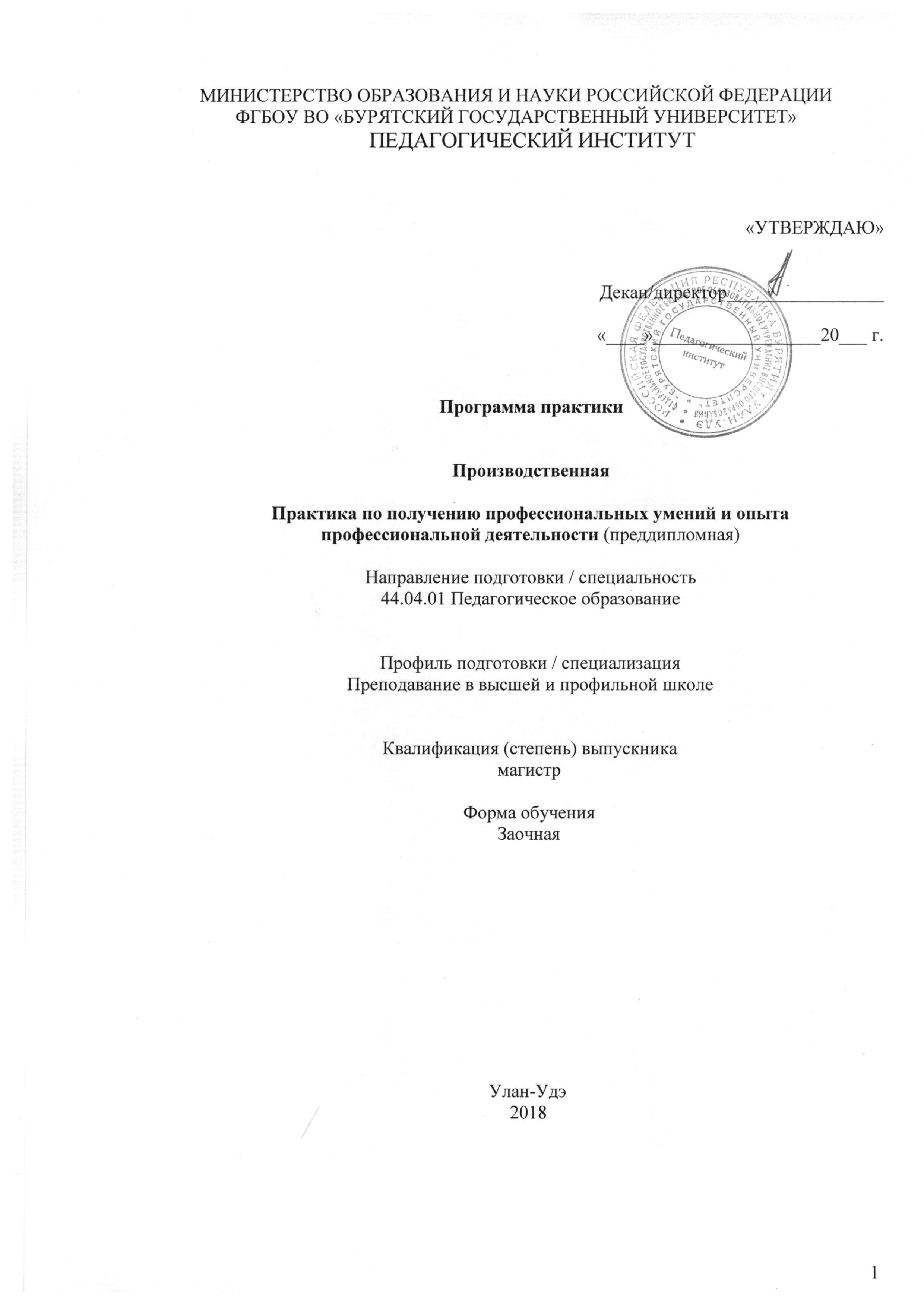 Закрепление и углубление теоретической подготовки обучающегося, приобретение им научно-исследовательских навыков и компетенций, знакомство с основными видами научно-исследовательской деятельности приобретение опыта самостоятельной научно-исследовательской работы.2. Задачи практики: - закрепление и углубление теоретических знаний, полученных при обучении;- изучение сферы научно-исследовательская деятельности в социальных институтах;- овладение навыками организации и проведения научного исследования;- овладение навыками оформления результатов научного исследования: статьи, доклады.3. Вид практики, способ и форма (формы) проведения практики Практика является: по виду - производственной, по способу проведения - стационарной, по форме – дискретной.4. Перечень планируемых результатов обучения при прохождении практики, соотнесенных с планируемыми результатами освоения образовательной программыПроцесс прохождения практики направлен на формирование следующих компетенций: - способностью анализировать результаты научных исследований, применять их при решении конкретных научно-исследовательских задач в сфере науки и образования, самостоятельно осуществлять научное исследование (ПК-5);- готовностью использовать индивидуальные креативные способности для самостоятельного решения исследовательских задач (ПК-6);В результате прохождения данной практики магистрант-практикант должен: Знать: - современные тенденции развития образования в целом и развития высшей и профильной школы в частности:- о целях, задачах и специфике научно-педагогической деятельности преподавателя высшей и профильной школы;- об инновационных процессах в развитии современного образования в целом и в развитии высшей и профильной школы;- о тенденциях развития современной педагогической науки и педагогики, психологии высшей и профильной школы;- о противоречиях и основных проблемах в развитии современного образования а также в развитии высшей и профильной школы.Уметь:- адаптировать современные достижения педагогической науки и других наук в своей профессиональной деятельности в условиях высшей и профильной школы;- выстраивать и реализовывать перспективные линии профессионального саморазвития с учетом инновационных тенденций в современном образовании;- работать в коллективе, сотрудничать в решении актуальных образовательных и научно-исследовательских проблем с коллегами и студентами;- организовывать учебную, учебно-исследовательскую или другую деятельность студентов и добиваться продуктивных, позитивных результатов;- разрабатывать программы исследования различных проблем образования и в частности в области высшего и профильного образования;- конструировать программы, формы и методы образования диагностировать его качество профессиональной подготовки будущих специалистов в системе высшего и профильного образования.Владеть:- инфокоммуникационными технологиями для решения проблем в области образования и научного их исследования;- современными методами исследования актуальных проблем высшей и профильной школы;- навыками совершенствования своего научного и педагогического потенциала, обусловливающие профессиональное саморазвитие личности преподавателя.5. Место практики в структуре образовательной программыПрактика по получению профессиональных умений и опыта профессиональной деятельности (преддипломная) входит в часть Практики Б2.П.5.Преддипломная практика базируется на системе знаний, умений и универсальных компетентностей, полученных магистрантами при изучении комплекса гуманитарных, общепрофессиональных и профильных дисциплин в рамках программы магистратуры, таких как «Современные проблемы науки и образования», «Инновационные процессы в образовании», «Методология и методы научного исследования», «Педагогика и психология высшей и профильной школы», «Теоретические основы повышения эффективности педагогического исследования», «Методы математической статистики в психолого-педагогических исследованиях» и других.Практика предназначена для закрепления знаний, умений и навыков, полученных при изучении следующих разделов образовательной программы:6. Место и сроки проведения практики Место прохождения научно-исследовательской практики: учреждения высшего  образования и образовательные организация высшего и профильного образования.Практика проводится на 2 курсе, в течение 8 недель.7. Объем и содержание практики Общая трудоемкость практики составляет 12 зачетных единиц 432 академических часов (8 недель).Преддипломная практика включает в себя четыре этапа: подготовительный, реализации научно-педагогической деятельности, оформления результатов педагогической практики, подготовка отчета по практике.8. Формы отчетности по практикеОбязательным документом о прохождении преддипломной практики является отчет. Отчет о практике выполняется в соответствии с индивидуальной программой практики и оформляется в соответствии с требованиями, предъявляемыми к магистерским учебным работам в БГУ.Формы отчетности и методические рекомендация для их заполнения представлены в приложениях 1, 3. 9. Фонд оценочных средств для проведения промежуточной аттестации обучающихся на практикеПо окончании практики в установленный срок, предусмотренный программой практики, магистранты сдают на проверку отчетную документацию групповому руководителю, представляют итоги своей работы на итоговой конференции с самоанализом и презентацией материалов практики.Деятельность практикантов оценивается с учетом эффективности самостоятельной работы, творческого подхода к практике, уровня аналитической и рефлексивной деятельности, качества и своевременности сдачи отчетной документации, трудовой дисциплины, качества подготовки и участия в итоговой конференции. Общие итоги преддипломной практики подводятся на итоговой конференции, где обсуждаются результаты практики и выставляются предварительные оценки. На итоговой конференции должны присутствовать все студенты-практиканты. До проведения итоговой конференции магистранты должны сдать отчетную документацию. Участие в конференции является обязательным этапом прохождения практики.Все отчетные документы должны быть проверены руководителем практики, на титульных листах должна стоять его резолюция «проверено», подпись и дата.На конференции каждый магистрант выступает с обобщенным рефлексивным отчетом по итогам практики, который может сопровождаться презентацией основных видов практической деятельности магистранта. При оценке работы студента в период практики руководитель практики должен проанализировать следующее:- ответственность магистранта в ходе практики и при подготовке отчетных документов;-качество подготовки научных материалов и выполнения учебных заданий по практике;-самостоятельность в подготовке научных материалов, научных разработок;-заинтересованность в результатах деятельности;-качество выполнения работ по практике;-качество самоанализа магистрантом собственной научно-исследовательской деятельности;-качество и своевременность подготовки отчетной документации;- сформированность компетенций, умений и навыков, опыта научно-исследовательской деятельности в условиях высшей и профильной школы.Аттестация по итогам практики проводится на основе представленных отчетных документов, отзыва руководителя практики, сдачи практикантом дифференцированного зачета.По итогам положительной аттестации магистранту выставляется оценка (отлично, хорошо, удовлетворительно).Оценка по практике приравнивается к оценкам по дисциплинам теоретического обучения и учитывается при подведении итогов промежуточной (сессионной) аттестации студентов.Педагогическая деятельность магистрантов оценивается комплексно, с учетом всей совокупности характеристик.Критерии оценки:оценка «отлично» ставится магистранту, полностью выполнившему задачи практики; владеющему высоким теоретическим и методическим уровнем решения профессиональных задач, продемонстрировавшему компетентность в вопросах методологии, теории и технологии научно-исследовательской деятельности высшей и профильной школе, овладевшему научно-исследовательской коммуникативными и организаторскими умениями.При выставлении оценки «отлично» учитывается также:- творческое и качественное выполнение всех предложенных руководителем заданий;- представление практикантом отчетной документации в указанные сроки и в соответствии с требованиями;- активное участие в сборе научно-исследовательского материала, его обобщения, оформление отчета по согласованной с руководителем теме, индивидуальность, самостоятельность;оценка «хорошо» заслуживает магистрант, полностью выполнивший программу практики с элементами творческих решений профессиональных задач в области научно-исследовательской деятельности преподавателя высшей и профильной школы, используя для этого необходимые методические приемы, допускающий незначительные неточности в реализации целей и задач научно-исследовательской деятельности, ошибки в постановке целей и задач научно-исследовательской деятельности, недостаточной сформированности исследовательских умений и навыков умеющий устанавливать с преподавателями и студентами необходимые в реализации научно-исследовательской деятельности профессиональные отношения. При выставлении оценки «хорошо» учитывается также:- правильное и качественное выполнение большинства задании (за исключением одного-двух, в которых допущены ошибки, недочеты);- предоставление отчетной документации в указанные сроки и в соответствии с требованиями;участие в подготовке научных материалов по избранной теме;оценка «удовлетворительно» заслуживает магистрант, выполнивший основные задачи практики, не проявляющий достаточного понимания целей и задач научно-исследовательской в профессиональной работе преподавателя высшей и профильной школы, испытывающий некоторые трудности в научно-исследовательской деятельности, не достаточно четко выполнившего задания программы практики и научного руководителя, не достаточное выполнявшего работу по теме своего диссертационного исследования не проявивший необходимый уровень самостоятельности в своей научно-исследовательской деятельности.При выставлении оценки «удовлетворительно» учитывается также:- выполнение заданий по педпрактике (за исключением некоторых);- предоставление практикантом отчетной документации, которая не полностью соответствует требованиям по содержанию и оформлению;- недостаточное участие в подготовке материалов отчета (низкое качество, отсутствие собственных суждений и выводов).оценки «неудовлетворительно» заслуживает магистрант, не выполнивший программу практики; допускающий существенные нарушения в решении профессиональных задач, нарушения трудовой дисциплины; не обнаруживающий желания и умения взаимодействовать с коллегами и студентами.При выставлении оценки «неудовлетворительно» учитывается также:- отсутствие на базе практики без уважительных причин;- небрежное выполнение заданий и ведение документации;- предоставление отчетной документации с опозданием.Описание показателей и критериев оценивания компетенций на различных этапах их формирования, описание шкал оценивания:10. Перечень учебной литературы и ресурсов сети «Интернет», необходимых для проведения практики:а) основная литература:1.	Колупаева, Н.И. Организация педагогической практики студен-тов [Электронный ресурс]: методические указания к учебно-исследовательской и педагогической практике студентов Института психолого-педагогического образования / Н.И. Колупаева. - М.; Берлин: Директ-Медиа, 2015. - 238 с. Режим доступа: http://biblioclub.ru/index.php?page=book&id=258894 (дата обращения 01.03.2015).2.	.Кукушкина В.В. Организация научно-исследовательской работы студентов (магистров) [Электронный ресурс]: Учебное пособие / В.В. Кукушкина. - М.: НИЦ ИНФРА-М, 2014. - 265 с.- (Высшее образование: Магистратура). Режим доступа: http://znanium.com/catalog.php?bookinfo=405095 (дата обращения 09.03.2015).3.	Мезинов, В.Н. Научно-исследовательская работа студентов педагогических специальностей [Электронный ресурс]:  учебно-методическое пособие к курсу по выбору / В.Н. Мезинов; ФГБОУ ВПО «Елецкий государственный университет им. И.А. Бунина», Министерство образования и науки Российской Федерации. - Елец: ЕГУ им. И.А. Бунина, 2012. - 103 с. Режим доступа: http://biblioclub.ru/index.php?page=book&id=271879 (дата обращения 01.03.2015).б) дополнительная литература:1.	Загвязинский В.И. Исследовательская деятельность педагога: учеб. пособие / В.И. Загвязинский  – 3-е изд., стер. – Москва : Академия, 2010. – 174 с.2.	Загвязинский В.И. Сборник заданий по практической методологии педагогического исследования: науч.-метод. пособие для слушателей ин-тов и фак. повышения квалиф., препод., аспир. и др. проф.-пед. работников/ В.И. Загвязинский, А Ф. Закирова; Тюм. гос. ун-т. Тюмень: Изд-во ТюмГУ, 2009. − 92 с3.	Загвязинский В. И. Методология и методы психолого-педагогического исследования : учеб. пособие для студ. вузов, обуч. по спец. 050706 (031000) - "Педагогика и психология", 050701(033400) - "Педагогика"/ В. И. Загвязинский, Р. Атаханов. −5-е изд., испр.. -Москва: Академия, 2008. − 208 с.4.	Климантова, Г. И. Методология и методы социологического ис-следования [Электронный ресурс] : Учебник для бакалавров / Г. И. Климантова, Е. М. Черняк, А. А. Щегорцов. - М.: Издательско-торговая корпорация «Дашков и К°», 2014. Режим доступа www. znanium.com (дата обращения 18.02.2015).5.	Родионова, Д.Д. Основы научно-исследовательской работы (студентов) [Электронный ресурс]: учебное пособие / Д.Д. Родионова, Е.Ф. Сергеева. - Кемерово: КемГУКИ, 2010. - 181 с. Режим доступа: http://biblioclub.ru/index.php?page=book&id=227895 (дата обращения 01.03.2015).6.	Хожемпо, В.В. Азбука научно-исследовательской работы студента [Электронный ресурс]: учебное пособие / В.В. Хожемпо, К.С. Тарасов, М.Е. Пухлянко. - 2-е изд., испр. и доп. - М. : Российский университет дружбы народов, 2010. - 108 с. Режим доступа: http://biblioclub.ru/index.php?page=book&id=115846 (дата обращения 01.03.2015).в) интернет-ресурсы:    1. wwvv.biblioclub.ru/ 2. http://znanium.com 3. http://elibrary.ru4. Единое окно доступа к образовательным ресурсам. - http:/window.edu.ru/5. Интернет-проект Министерства образования и науки России [Электронный ресурс]. - Режим доступа: http://'wwvv.usynovite.ru6. Крупнейший отечественный психологический портал, http://www.psychologi.ru/7. Официальным сайг издательского дома «Эксперт» [Электронный ресурс]. - Ре-жим доступа: http://vvww.expert.ru8. Официальным caйт Министерства образования и науки Российской Федерации. [Электронный ресурс]. - Режим доступа: http://mon.gov.ru 9. Федеральный портал «Российское образование». - Режим доступа: http://www.edu.ru/10. Педагогическая библиотека - Режим доступа: http://www.pedlib.ru/11. http//lib.vspu.ac.ru/index-html - Фундаментальная библиотека ВГПУ12. www.//flogiston.ru13. http//www.psvliologia.net14. http:// www.gramma.ru15.http://www.krugosvet.ru11. Перечень информационных технологий, используемых при проведении практики, включая перечень программного обеспечения и информационных справочных систем (при необходимостиПри проведении практики обучающиеся используют следующие информационные технологии:Сети (телефонные и компьютерные)Терминалы (персональный компьютер) Услуги (электронная почта, поисковая система) Программное обеспечение:1. Windows 7 Корпоративная 2. Open Office12. Описание материально-технической базы, необходимой для проведения практикиУчебные аудитории; технические средства обучения (аудио-, видеоаппаратура, мультимедийный проектор, экран, компьютеры); носители информации (DVD и SD аудио, USB - накопитель); учебно-наглядные средства (мультимедийные презентации к лекционным и практическим занятиям).При прохождении практики магистрант использует материально-технические ресурсы кафедры, педагогического института, университета.Программа составлена в соответствии с требованиями ФГОС ВО / ФГОС СПО.Автор (ы) ____________________________Программа одобрена на заседании кафедры ___________________________________________	                                                                       	(Наименование кафедры)от ___________ года, протокол № ________.Приложение 1 МИНИСТЕРСТВО ОБРАЗОВАНИЯ И НАУКИ РФФГБОУ ВО «БУРЯТСКИЙ ГОСУДАРСТВЕННЫЙ УНИВЕРСИТЕТ» (ФГБОУ ВО «БГУ»)__________________________________________факультет/институт/колледж________________________________________________(название кафедры)ОТЧЕТО прохождении____________________________практики______________________                              (вид практики)	(тип практики)обучающегося ________________________________________________________ курса(ФИО)___________________________формы обучения __________________________группы                                    (очная/заочная/очно-заочная)	               (номер группы)специальности / направления подготовки_______________________________(шифр/код, наименование специальности / направления подготовки)Место прохождения практики_________________________________________Срок практики с «___»______________20__г. по «___»_____________20__г.Текст отчета:Цели и задачи практики.Обязательный минимум содержания практики.II. Структура отчета:1.	Название диагностического исследования.2.	Предмет исследования.3.	Задачи исследования.4.	Описание базы и объекта диагностики.5.	Описание методик.6.	Результаты в графиках и гистограммах.7.	Интерпретация результатов, представленных в графиках.8.	Рекомендации педагогам.Практикант:__________________________________________________________________(ФИО, подпись)Согласовано:Руководитель практики от кафедры общей педагогики__________________________________________________________________(ФИО, должность, подпись)М.П.Приложение 2ЖУРНАЛ РЕГИСТРАЦИИ ИНСТРУКТАЖА ПО ТЕХНИКЕ БЕЗОПАСНОСТИ И ОХРАНЕ ТРУДА НА РАБОЧЕМ МЕСТЕФорма обучения:____________________________________________________Группа:____________________________________________________________Вид практики:______________________________________________________Сроки практики:______________________________________________________Дата проведения инструктажа:__________________________________________С инструктажем ознакомлены:Руководитель практики:уч. степень, уч. звание, должность ________________/____________________                                                       (подпись)                                                                                        (ФИО) Приложение 3 Методические рекомендации и материалы для магистрантов по практике.Рекомендации по выбору темы исследованияОдним из самых ответственных и важных моментов исследовательской работы является выбор темы исследования. Руководитель научно-исследовательской практики предлагает примерный перечень тем с учетом следующих требований.Требования к выбору темы (по В.И.Загвязинскому)-	актуальность (злободневность, острота, назревшая потребность в ре-шении);-	значимость для теории и практики (применимость для решения достаточно важных научных и практических задач);-	перспективность (актуальность и значимость на обозримый период);-	проблемность (неочевидность решений, необходимость поиска в тео-рии, преодоление трудностей на практике);-	соответствие современным концепциям развития общества и человека (гуманно-личностная или социально-личностная ориентация);-	опыт и заинтересованность исследователя (личная выстраданность, сопричастность).Рекомендации по работе с литературойСтуденты должны усвоить общие навыки работы с литературой. Итогом усвоения навыка работы с литературой должна быть способность учащихся написать фрагмент работы, который условно можно назвать "обзор литературы по проблеме исследования".Последовательность элементов аннотации статьи:1.	Название. Внешние библиографические данные.2.	Тип произведения и его назначение.3.	Характеристика автора (принадлежность к научной школе).4.	Задачи, поставленные автором.5.	Предмет изучения.6.	Методологическая основа произведения.7.	Практическая база исследования.8.	Основные факты, положения и выводы.Рекомендации по написанию статьиТипичная структура научной статьи1.	Аннотация2.	Название. Внешние библиографические данные.3.	Тип произведения и его назначение.4.	Характеристика автора (принадлежность к научной школе).5.	Задачи, поставленные автором.6.	Предмет изучения.7.	Методологическая основа произведения.8.	Практическая база исследования.9.	Основные факты, положения и выводы.Рекомендации по подготовке отчета по диагностикеРезультатом диагностического исследования должен стать отчет. В от-чете отражается основные результаты и процедура исследования.Структура отчета:1.	Название диагностического исследования.2.	Предмет исследования.3.	Задачи исследования.4.	Описание базы и объекта диагностики.5.	Описание методик.6.	Результаты в графиках и гистограммах.7.	Интерпретация результатов, представленных в графиках.8.	Рекомендации педагогам.№ п/пНаименованиекомпетенцииПредшествующиеразделы ОПОППоследующиеразделы ОПОП2.ПК-5Методология и методы научного исследованияОсновы повышения эффективности педагогического исследованияНаучно-исследовательская работаНаучно-исследовательская практикаГосударственная итоговая аттестация3.ПК-6Методология и методы научного исследованияОсновы повышения эффективности педагогического исследованияНаучно-исследовательская работаНаучно-исследовательская практикаГосударственная итоговая аттестация№п/пРазделы (этапы) практикиВиды работ на практике, включая самостоятельную работу обучающихся и трудоемкость (в акад. часах)Формы текущего контроля1.Подготовительный1.1 составление плана научно-исследовательской деятельности; (4 час.)1.2 выбор форм участия в научно-исследовательской деятельности учреждения; (2 час.)1.3 выбор формы оформления результатов научного исследования: статьи, доклады (2 час.)План научно-исследовательской практики2.Этап реализации научно-педагогической деятельности2.1 Овладение навыками организации наблюдения за процессом воспитания (20 час.)Определение объекта, предмета исследования.Определение процедуры исследования.Определение методики наблюденияОрганизация исследования 2.2 Овладения навыками организации педагогического эксперимента (306 час.)Организация и проведения педагогического эксперимента или описание опыта работыОвладение навыками аналитической деятельностиДиагностика состояния отдельной области образования или воспитанияОбработка и анализ материаловОформление результатов исследованияВыступление с сообщением или докладом на конференции, семинаре, форуме или круглом столе (по плану учреждения).Подготовка тезисов, статьи в сборники статей, в журналы.2.3 Выполнение задания администрации (подготовка и оформление исследовательских материалов) (20 час.)2.4 Выполнения задания по профориентации (выступление перед учащимися, выступление перед родителями, подготовка презентации) (20 час.)Научно-исследовательские материалы3.Этап оформления результатов педагогической практики3.1. Подготовка отчетной документации. (28 час.)Отчет включает:1. дневник практики; 2. исследовательские материалы;3. описание опыта работы образовательного учреждения;5. текст доклада для образовательного учреждения;6. текст статьи;4. отчет по заданию руководителя;5. отчет по профориентацииПисьменный отчет4.Подготовка отчета по практикеПодведение итогов практики: анализ и самоанализ (28 час.)Характеристика СамоанализПрезентация материалов№ п/пКомпетенцииРазделы(этапы)практикиПоказатели и критерии оцениванияШкалаоценивания(Мин-Макс)1.ПК-6 готовность использовать индивидуальные креативные способности для самостоятельного решения исследовательских задачПодготовительный1. Организованность, умение правильно распределять время.2. Умение планировать свою деятельность на подготовительный период.3. Исполнительность, точность и скрупулезность в работе.4. Мотивированность и готовность к научно-исследовательской деятельности5-102.ПК-5- способность анализировать результаты научных исследований, применять их при решении конкретных научно-исследовательских задач в сфере науки и образования, самостоятельно осуществлять научные исследованияПК-6 готовность использовать индивидуальные креативные способности для самостоятельного решения исследовательских задачЭтап реализации научно-педагогической деятельности1. Ответственность и обязательность, проявленные магистрантом в ходе практики.2. Подготовленность магистранта к научно-исследовательской деятельности:- сформированность соответствующих знаний о специфике научно-исследовательской деятельности;- сформированность исследовательских умений и навыков.3. Самостоятельность магистранта в научно-исследовательской деятельности.4. Заинтересованность в получении результатов научно-исследовательской деятельности.5. Инициативность и творчество, проявленные магистрантом в ходе практики.6. Умение выстраивать межличностные отношения с коллегами во время практики.7. Качество выполнения магистрантом научно-исследовательской работы.30-503.ПК-5- способность анализировать результаты научных исследований, применять их при решении конкретных научно-исследовательских задач в сфере науки и образования, самостоятельно осуществлять научные исследованияПК-6 готовность использовать индивидуальные креативные способности для самостоятельного решения исследовательских задачЭтап оформления результатов педагогической практики1. Ответственность, четкость, собранность, проявленные магистрантом в ходе отчетного периода педпрактики.2. Своевременность  и качество подготовки отчетной документации по практике20-304ПК-5- способность анализировать результаты научных исследований, применять их при решении конкретных научно-исследовательских задач в сфере науки и образования, самостоятельно осуществлять научные исследованияПодготовка отчета по практикеПолнота и качество проведенного анализа и самоанализа.5-10ИТОГО:ИТОГО:ИТОГО:ИТОГО:60-100№ФИО обучающегосяПодпись обучающегося12345…